Kære medarbejder på XX GymnasiumXXXdag d. x. måned 20XX får XX Gymnasium besøg af Det rullende Universitet. Vi ser frem til en spændende dag på jeres gymnasium. For at give dig et indblik i projektet og dagens forløb samt at give dig mulighed for at informere dine elever, håber vi, at du vil tage dig tid til at læse dette informationsbrev.Dagens formål og indholdDet rullende Universitet er et initiativ fra Aarhus Universitet, hvor en række universitetsstuderende fra de fem fakulteter på Aarhus Universitet, kaldet studenterundervisere, overtager undervisningen på et gymnasium en hel dag. Dagen har til formål at give jeres elever et indblik i livet som studerende samt at give de universitetsstuderende erfaring med faglig formidling og undervisning i gymnasiet.Dagen kommer til at bestå af klasseundervisning ved vores studenterundervisere, som også vil holde et oplæg om livet som universitetsstuderende. Dagen vil desuden indeholde Uddannelsesdating, hvor eleverne får mulighed for at vælge to uddannelser, der er repræsenteret på dagen, de vil høre om. Det detaljerede skema for dagen kan du finde på Lectio?Undervisningens sammensætningTil klasseundervisningen har hver studenterunderviser forberedt et undervisningsforløb om et selvvalgt emne, som f.eks. kan være inspireret af et undervisningsforløb eller eksamensprojekt, som den studerende har arbejdet med. Studenterunderviserne gør en stor dyd ud af så vidt muligt at tilpasse undervisningen til studieretningerne og klassetrinnene for de klasser, de skal undervise. Det er samtidig et krav, at undervisningen indeholder elevaktiverende elementer, så det bliver interessant og udfordrende for skolens elever at deltage i undervisningen. Hver klasse vil komme til at møde to forskellige studenterundervisere og dermed to forskellige fag og emner i løbet af dagen.Lad dig gerne inspirere…Hver studenterunderviser har forberedt et forberedelsesark, som vi gerne vil have eleverne til at forberede til dagen. Foruden forberedelse til eleverne indeholder forberedelsesarket også et lille abstract og en kort beskrivelse af den planlagte undervisning. Formålet med arket er dels at motivere eleverne til dagen og dels at orientere klassens faglærere om undervisningsforløbet. Vi vil derfor opfordre dig til at orientere dig i de ark, som udleveres til dine klasser – måske kan emnet inddrages i din øvrige undervisning! Du kan finde forberedelsesarkene på elevernes side til undervisningsdagen på vores hjemmeside.For at alle får det fulde udbytte af dagen, er det utrolig vigtigt for os, at dine elever er godt orienteret om både arket og dagens forløb – det håber vi, at du vil være behjælpelig med.Hvis du er interesseret i yderligere information om projektet, er du velkommen til at kigge forbi vores hjemmeside: www.au.dk/detrullendeuniversitet Vi ser frem til en spændende og lærerig dag!Mange hilsner fra Det rullende Universitet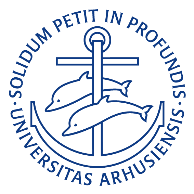 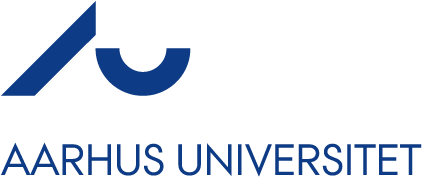 